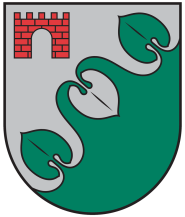 LIMBAŽU novada ADMINISTRĀCIJAALOJAS APVIENĪBAS PĀRVALDESTAICELES PILSĒTAS UN PAGASTA PAKALPOJUMU SNIEGŠANAS CENTRSReģ. Nr. 50900030131, Lielā iela 7, Staicele, Limbažu novads, LV–4043; E-pasts staicele@limbazunovads.lv; tālrunis 64023030UZAICINĀJUMS IESNIEGT PIEDĀVĀJUMU CENU APTAUJĀ	Limbažu novada administrācijas Alojas apvienības pārvaldes Staiceles pilsētas un pagasta pakalpojumu sniegšanas centrs uzaicina Jūs iesniegt savu cenu piedāvājumu cenu aptaujā “Zibens aizsardzības iekārtu attiecīgas būvniecības ieceres dokumentācijas sagatavošana un iekārtu uzstādīšana”. Līguma izpildes termiņš – atsevišķi skaņojams, jo objektā notiek būvdarbi.Līguma izpildes vieta – Staiceles kultūras nams, Staicele, Limbažu novads, LV- 4061   Līguma apmaksa – pasūtītājs veic samaksu 15 (piecpadsmit) dienu laikā pēc pieņemšanas – nodošanas akta parakstīšanas un Izpildītāja rēķina saņemšanas.Pretendentam, kuram piešķirtas tiesības slēgt iepirkuma līgumu, jāparaksta pasūtītāja sagatavotais iepirkuma līgums un ne vēlāk kā 10 (desmit) dienu laikā no pasūtītāja uzaicinājuma parakstīt iepirkuma līgumu nosūtīšanas dienas un jāiesniedz pasūtītājam parakstīts iepirkuma līgums. Ja norādītajā termiņā iepirkuma uzvarētājs neiesniedz iepriekšminēto dokumentu, tas tiek uzskatīts par atteikumu slēgt iepirkuma līgumu.Piedāvājuma izvēles kritērijs ir piedāvājums ar viszemāko cenu.Piedāvājumus cenu aptaujai var iesniegt līdz 2023. gada 17. augustam plkst. 10:00. Piedāvājumi var tikt iesniegti:iesniedzot personīgi Alojas apvienības pārvaldē, Jūras ielā 13, Alojā, Limbažu novadā, LV-4064 un Alojas apvienības pārvaldes Staiceles klientu apkalpošanas centrā Lielā iela 7, Staicele, Limbažu novads, LV-4043;nosūtot pa pastu vai nogādājot ar kurjeru, adresējot Alojas apvienības pārvaldei, Jūras iela 13, Aloja, Limbažu novads, LV-4064 un Alojas apvienības pārvaldei Staiceles klientu apkalpošanas centrā  Lielā iela 7, Staicele, Limbažu novads, LV-4043;nosūtot ieskanētu pa e-pastu (aloja@limbazunovads.lv: staicele@limbazunovads.lv) un pēc tam oriģinālu nosūtot pa pastu;nosūtot elektroniski parakstītu uz e-pastu (aloja@limbazunovads.lv staicele@limbazunovads.lv);nosūtot 3. vai 4. punktā minētajā kārtībā, bet ar elektroniski šifrētu finanšu piedāvājumu un nodrošināt piedāvājuma atvēršanas paroles nosūtīšanu 1 (vienas) stundas laikā pēc iesniegšanas termiņa beigām;Persona, ar kuru sazināties neskaidrību gadījumā – Rihards Būda, tālr.:28652353.Piedāvājumi, kuri būs iesniegti pēc noteiktā termiņa, netiks izskatīti.Pielikumā: 	1. Tehniskā specifikācija; 		2. Apliecinājums par neatkarīgi izstrādātu piedāvājumu;		3. Piedāvājuma veidlapas un Finanšu piedāvājums;                        4. Objekta apsekošana.Pielikums Nr.1Cenu aptauja “Zibens aizsardzības iekārtu attiecīgas būvniecības ieceres dokumentācijas sagatavošana un iekārtu uzstādīšana”TEHNISKĀ SPECIFIKĀCIJAPretendents veic būvniecības ieceres dokumentācijas sagatavošanu, saskaņošanu ar institūcijām, kuru intereses tiek skartas, un iesniegšanu BIS.Pretendents izstrādā attiecīgu būvniecības ieceres dokumentāciju zibens aizsardzības ierīkošanai, saskaņā ar būvniecību regulējošiem normatīvajiem aktiem.Pretendents organizē būvdarbu akceptēšanu BIS.Pretendents veic III klases zibens aizsardzības sistēmas ierīkošanu, ko nosaka LVS EN 62305-2 un AC:2007 "Zibens aizsardzība. 2. daļa: Risku novērtēšana" u.c. spēkā esoši LR normatīvie akti.Pretendentam veicot darba izpildi jāievēro LBN 201-15 "Būvju ugunsdrošība", LBN 261-15 „Ēku iekšējo elektroinstalāciju izbūve".Veicot darbus jumta plaknē, izvēlēties stiprinājumus, kuri mehāniski nebojā to segumu (neveido caurumus).Pretendents, beidzot iekārtu uzstādīšanu, veic pretestības mērījumus, kas nedrīkst pārsniegt 10 Ω.Zibens aizsardzības iekārtām jānodrošina, gan iekšējo, gan ārējo zibens aizsardzību pret zibens izlādi, lai samazinātu ēkas un iekārtu bojājumus, kā arī pārsprieguma aizsardzību, lai samazinātu elektrisko un elektronisko ierīču bojājumus.Pretendentam obligāti jāveic objekta apsekošana dabā, laicīgi to saskaņojot ar Būvnieku un Pasūtītāju.Pretendenta garantijas apliecinājums, kas apliecina, ka garantijas termiņš veiktajiem darbiem tiek noteikts 2 (divi) gadi no darbu pieņemšanas – nodošanas akta parakstīšanas.Darbu izpildes laika grafiks, kas saskaņots ar SIA “ACCENT BŪVE” atbildīgo būvdarbu vadītāju Didzi Torimu, tālr. Nr. 26514529, e-pasts: didzis@accentbuve.lv, kas paralēli nodrošina ēkas atjaunošanas un pārbūves būvdarbu veikšanu.Pielikums Nr.2Cenu aptauja “ Zibens aizsardzības iekārtu attiecīgas būvniecības ieceres dokumentācijas sagatavošana un iekārtu uzstādīšana”Apliecinājums par neatkarīgi izstrādātu piedāvājumuAr šo, sniedzot izsmeļošu un patiesu informāciju, _________________, reģ nr.__________Pretendenta/kandidāta nosaukums, reģ. Nr.(turpmāk – Pretendents) attiecībā uz konkrēto iepirkuma procedūru apliecina, ka1. Pretendents ir iepazinies un piekrīt šī apliecinājuma saturam.2. Pretendents apzinās savu pienākumu šajā apliecinājumā norādīt pilnīgu, izsmeļošu un patiesu informāciju.3. Pretendents ir pilnvarojis katru personu, kuras paraksts atrodas uz iepirkuma piedāvājuma, parakstīt šo apliecinājumu Pretendenta vārdā.4. Pretendents informē, ka (pēc vajadzības, atzīmējiet vienu no turpmāk minētajiem):5. Pretendentam, izņemot gadījumu, kad pretendents šādu saziņu ir paziņojis saskaņā ar šī apliecinājuma 4.2. apakšpunktu, ne ar vienu konkurentu nav bijusi saziņa attiecībā uz:5.1. cenām;5.2. cenas aprēķināšanas metodēm, faktoriem (apstākļiem) vai formulām;5.3. nodomu vai lēmumu piedalīties vai nepiedalīties iepirkumā (iesniegt vai neiesniegt piedāvājumu); vai5.4. tādu piedāvājuma iesniegšanu, kas neatbilst iepirkuma prasībām; 5.5. kvalitāti, apjomu, specifikāciju, izpildes, piegādes vai citiem nosacījumiem, kas risināmi neatkarīgi no konkurentiem, tiem produktiem vai pakalpojumiem, uz ko attiecas šis iepirkums.6. Pretendents nav apzināti, tieši vai netieši atklājis un neatklās piedāvājuma noteikumus nevienam konkurentam pirms oficiālā piedāvājumu atvēršanas datuma un laika vai līguma slēgšanas tiesību piešķiršanas, vai arī tas ir īpaši atklāts saskaņā šī apliecinājuma ar 4.2. apakšpunktu.7. Pretendents apzinās, ka Konkurences likumā noteikta atbildība par aizliegtām vienošanām, paredzot naudas sodu līdz 10% apmēram no pārkāpēja pēdējā finanšu gada neto apgrozījuma, un Publisko iepirkumu likums paredz uz 12 mēnešiem izslēgt pretendentu no dalības iepirkuma procedūrā. Izņēmums ir gadījumi, kad kompetentā konkurences iestāde, konstatējot konkurences tiesību pārkāpumu, ir atbrīvojusi pretendentu, kurš iecietības programmas ietvaros ir sadarbojies ar to, no naudas soda vai naudas sodu samazinājusi.Datums __.___.2023.		                	Pielikums Nr.3Cenu aptauja “Zibens aizsardzības iekārtu attiecīgas būvniecības ieceres dokumentācijas sagatavošana un iekārtu uzstādīšana”PIEDĀVĀJUMA VEIDLAPA“Zibens aizsardzības iekārtu attiecīgas būvniecības ieceres dokumentācijas sagatavošana un iekārtu uzstādīšana”___.____.2023. Nr.______INFORMĀCIJA PAR PRETENDENTU  Ja piedāvājumu paraksta pilnvarotā persona, klāt pievienojama pilnvara.   Piekrītam visām Tehniskajā specifikācijā izvirzītajām prasībām.FINANŠU PIEDĀVĀJUMSPretendenta pārstāvja vai pilnvarotās personas paraksts ________________________________Pretendenta pārstāvja vai pilnvarotās personas vārds, uzvārds, amats _____________________ Pielikums Nr.4Cenu aptauja “Zibens aizsardzības iekārtu attiecīgas būvniecības ieceres dokumentācijas sagatavošana un iekārtu uzstādīšana”OBJEKTA APSEKOSANAS AKTSApsekošanas datiPretendents:Pretendenta _________________________ pārstāvis ___________________________/uzņēmuma nosaukums/	/vārds, uzvārds/veicis objekta apsekošanu saskaņa ar cenu aptaujas “Zibens aizsardzības iekārtu attiecīgas būvniecības ieceres dokumentācijas sagatavošana un iekārtu uzstādīšana” uzaicinājuma prasībām.Objekta apsekošanas dalībnieku paraksti☐4.1. ir iesniedzis piedāvājumu neatkarīgi no konkurentiem un bez konsultācijām, līgumiem vai vienošanām, vai cita veida saziņas ar konkurentiem;☐4.2. tam ir bijušas konsultācijas, līgumi, vienošanās vai cita veida saziņa ar vienu vai vairākiem konkurentiem saistībā ar šo iepirkumu, un tādēļ Pretendents šī apliecinājuma Pielikumā atklāj izsmeļošu un patiesu informāciju par to, ieskaitot konkurentu nosaukumus un šādas saziņas mērķi, raksturu un saturu.ParakstsPretendenta nosaukumsReģistrācijas Nr.Būvkomersanta reģ. Nr.Pretendenta bankas rekvizītiAdreseTālr., faksa Nr.Par līguma izpildi atbildīgās personas vārds, uzvārds, tālr. Nr., e-pasta adresePretendents nodrošina vai nenodrošina līguma elektronisku parakstīšanuPretendenta pārstāvja vai pilnvarotās personas vārds, uzvārds, amatsPretendenta pārstāvja vai pilnvarotās personas pilnvarojuma pamatsPretendenta būvdarbu vadītāja vārds, uzvārds, sertifikāta Nr.Nr.p.k.NosaukumsKopējā cena, EUR bez PVNKopējā cena, EUR ar PVNNr.p.k.NosaukumsKopējā cena, EUR bez PVNPVNKopējā cena, EUR ar PVN1.Zibens aizsardzības iekārtu attiecīgas būvniecības ieceres dokumentācijas sagatavošana 2.Zibens aizsardzības iekārtu uzstādīšanaKOPĀUzņēmuma nosaukumsReģistrācijas Nr.AdresePārstāvja amats, vārds, uzvārdsKontaktinformācijā (tālrunis, fakss, e-pasts)Pasūtītāja pārstāvis (amats, vārds, uzvārds)Pasūtītāja pārstāvja paraksts_____________________________________Būvuzņēmēja pārstāvis (amats, vārds, uzvārds)Būvuzņēmēja pārstāvja parakstsAtbildīgais būvdarbu vadītājs Didzis TorimsPretendenta pārstāvis (amats, vārds, uzvārds)Pretendenta pārstāvja paraksts